COMPROBACIÓN DE CUÓRUM, LECTURA Y APROBACIÓN DEL ORDEN DEL DÍA.ASUNTOS DE TRAMITACIÓN URGENTE: Nombramiento de presidente y secretario a.i. para sesión extraordinaria.Informe del señor rector. Agenda Bienal Coordinación reunión conjunta con Consejo Universitario, V Congreso Universitario,        6 de mayo de 2021DICTÁMENES:UNA-CPGC-CONSACA-DICT-005-2021. AUDIENCIA ESCRITA: REFORMA INTEGRAL DEL REGLAMENTO AL ARTÍCULO 30 DEL CONVENIO DE COORDINACIÓN DE LA EDUCACIÓN SUPERIOR UNIVERSITARIA ESTATAL DE COSTA RICA.INFORMES: Discusión para la modalidad del II Ciclo 2021Comité Ético Científico, Ley 9234CRONOGRAMA DE SESIONES DE CONSACA 2021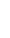 CRONOGRAMA DE SESIONES DE CONSACA 2021CRONOGRAMA DE SESIONES DE CONSACA 2021CRONOGRAMA DE SESIONES DE CONSACA 2021MESFECHATEMAOBSERVACIONESMARZO10MARZO17MARZO24Sesión Extraordinaria N.° 3-2021.  TEMA:  Agenda Bienal1:30 a 5:00 p.m.26Sesión Extraordinaria N.° 4-2021.  TEMA:  Reglamento de PPAA8:30 a.m. a 12:30 p.m.31Feriado – Semana Santa ABRIL7Sesión extraordinaria Fundaunahttps://zoom.us/j/99234056267?pwd=dG1iWkJ6dWFpamhpdUJzdDFvaTFmZz09ID de reunión: 992 3405 6267Código de acceso: 3593981:30pmABRIL14ABRIL21Sesión extraordinaria Nº-2-2021 Fundauna1:30pmABRIL28Reglamento SEPUNA. Mayela Coto11amMAYO5Dra. Alejandra Gamboa Jiménez, Vicerrectora de Vida Estudiantil.  TEMA:  Presentación del “Manual de Procedimientos para la atención del fenómeno social de las Drogas11amMAYO12MAYO19MAYO26JUNIO2JUNIO9JUNIO16JUNIO2330JULIO7JULIO142128Receso medio periodo (26 de julio al 08 de agosto)AGOSTO4Receso medio periodo (26 de julio al 08 de agosto)AGOSTO11AGOSTO18AGOSTO25SETIEMBRE1SETIEMBRE8SETIEMBRE15SETIEMBRE2229OCTUBRE6OCTUBRE13OCTUBRE20OCTUBRE27NOVIEMBRE3NOVIEMBRE10NOVIEMBRE17NOVIEMBRE24DICIEMBRE1DICIEMBRE8Receso fin de año (06 de diciembre 2021 al 09 de enero 2022)TOTAL DE SESIONES                                                                      43                                     Quitando feriados y otras actividadesTOTAL DE SESIONES                                                                      43                                     Quitando feriados y otras actividadesTOTAL DE SESIONES                                                                      43                                     Quitando feriados y otras actividadesTOTAL DE SESIONES                                                                      43                                     Quitando feriados y otras actividades